Numeracy at the Early LevelPrimary 1Parent Guide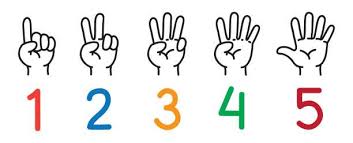 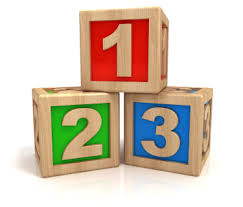 Number and Number Processes – How Can You help?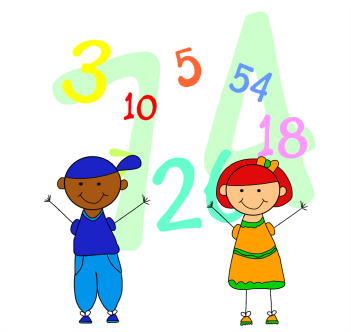 Let your child see you counting.  Count everyday objects – stairs, buttons on clothes etc – touch each thing as you count it.Sing simple number rhymes and songs – 10 green bottles,1 2 3 4 5 once I caught a fish alive etc.Play board games/dice games/card games/dominoes – havethe child count the number.Use sand, playdough/plasticine to form numbers.Look out for numbers in the newspaper, cut them out, put them in order.Make a counting book – stick in or draw the corresponding number of objectsLook for numbers in the environment – clocks, phones, calendars.Ask your child to bring you 2 pens, 6 spoons etc.Tap your finger x times – ask your child to point to the correct numeral.Patterns and Relationships – How can you help?Identify and talk about patterns in the environment – brickwork, flowerbeds, flats, wallpaper, fabric etc.Copy and create patterns with beads, coloured toys, crayons, coins etc.Addition and Subtraction – How can you help?Use 2 plates – how many different ways can you arrange 6 biscuits on the plate e.g. 5 and 1, 4 and 2 etc.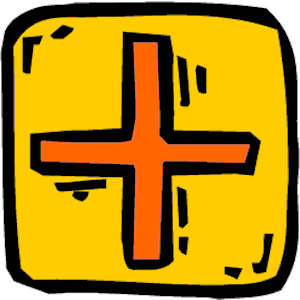 Make 8 as many different ways as you can – varythe objects used.   Ask your child to record what theyfound.  They might use drawing numbers etc.Look at dominoes and find all the ones that have atotal of ‘x’ dots.Skittles – number your skittles.  Knock down skittles and addthe numbers of the skittles that have fallen.Play board games – use 2 die.  Throw both and add the numberstogether, move that number of spaces.Make up a simple bingo game.  Choose 6 numbers between 0 and 10(and beyond) and write the numbers down on the bingo grid.  Askeach other sums.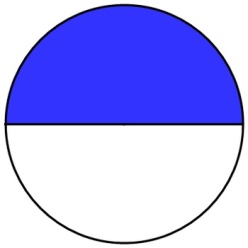 Fractions – How can you help?	Cut fruit into pieces and talk about how manypieces make up the whole fruit.				        one half	                                                         Share out sweets between everyone in the family.How many does each person get?Share out snacks so everyone has the same number.